Year B Autumn 1Year B Autumn 2Changing Times 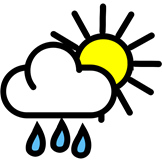 All about me!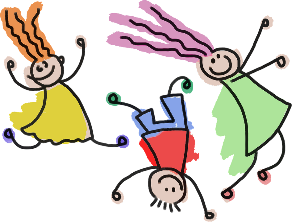 Enquiry QuestionsHow does the weather affect our lives?Enquiry QuestionsHow have we changed? What makes me special?VirtuesHealth (Prudence)VirtuesHealth (Prudence)Link with Catholic Social TeachingFamily and community; Rights and Responsibilities, Link with Catholic Social TeachingDignity of the Human Person; Family and Community, StewardshipUN Sustainable Development Goals Goal 2 Zero HungerGoal 3 Good Health and wellbeingUN Sustainable Development Goals Goal 3 Good Health and wellbeingTexts to support learningKnock Knock Who’s There? Percy the Park Keeper. Rosie’s WalkTexts to support learningWhatever Next – Jill MurphyCan’t you sleep Little Bear? – Martin WaddellWhen I Was Little Like You by Jill Paton Walsh and Stephen Lambert.  The Growing Story by Helen Oxenbury and Once There Were Giants by Martin Waddell and Penny DaleTrips/VisitsTrips/VisitsLocal area walkScience – Seasonal changesScience –   Humans – Exercise, nutrition, hygiene.Geography - identify seasonal weather patterns in the UK. How does the weather affect our lives?History – How have we changed?PSHCE – Health and well-being.Me, My Body and my HealthPSHCE – Health and well-being.Emotional wellbeing, Life cyclesRE - Families, JudaismRE - Belonging, Baptism, Waiting, Music – Adding rhythm and pitchMusic - SingingArt – DrawingArt - PaintingDT DT – Mechanisms sliders and leversComputing Computing - Create and debug simple programmesPE – Games – multi skillsPE – Gymnastics Year B Spring 1Year B Spring 2 Animal Wood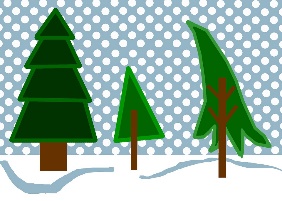 The Royal Family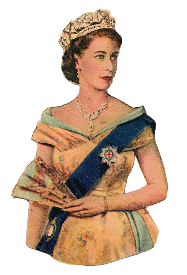 Enquiry QuestionsWhy are woodland habitats important?Enquiry QuestionsWhy do we have celebrations and ceremonies?VirtuesPlayVirtuesPlay HonestyLink with Catholic Social TeachingRights and responsibilities, Care for Creation, StewardshipLink with Catholic Social TeachingSolidarity and the Common Good. The Dignity of WorkUN Sustainable Development Goals Goal 15 Life on landUN Sustainable Development Goals Goal 16 Peace Justice and Strong InstitutionsTexts to support learningThe Gruffalo – Julia DonaldsonThe Gruffalo’s child – Julia Donaldson The Tiger Who Came to TeaOi Frog – Kes GrayThe WoodsTexts to support learningA Crown for Lion. Katie in London.The Queen’s Hat Rex and the Crown Jewels Robbery, Trips/VisitsLocal area walkTrips/VisitsScience – Plants - treesScience –  Animals including humansGeography – How are the Gruffalo’s woods different or the same to our local woods and the Rainforest?History - What happens at a coronation?PSHCE –   Living in the wider worldPSHCE – RelationshipsRE – Special people. IslamRE -  Meals, Change, LentMusic - Music -  Exploring tempo and dynamicsArt – PrintingArt - TextilesDT - StructuresDT – Computing Computing -  Use logical reasoning to predict the behaviour of simple programmesPE - DancePE – Multi skillsYear B Summer 1Year B Summer 2 Seaside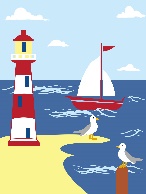 On the Farm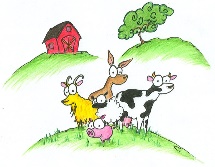 Enquiry QuestionsWhy do we love being beside the seaside?Enquiry QuestionsHow can we care for our world?VirtuesHonestyVirtuesPlay HonestyLink with Catholic Social TeachingRights and responsibilities, Care for Creation, StewardshipLink with Catholic Social TeachingRights and responsibilities, Care for Creation, StewardshipUN Sustainable Development Goals Goal 15 Life on landUN Sustainable Development Goals Goal 15 Life on LandTexts to support learningKatie Morag storiesRainbow FishMrs Armitage and the Big Wave - Quentin BlakeTexts to support learningWhat the Ladybird Heard.The Little Red HenTrips/VisitsBeach trip/AquariumTrips/VisitsPennywell FarmScience – PlantsScience –  MaterialsGeography – How is the island of Coll linked to our local area?History – Did milk always come in a carton?PSHCE –   RelationshipsPSHCE – Keeping SafeRE – Pentecost – Good news!RE -  Friends, Our WorldMusic - Singing songs.Music -   Exploring timbre and tempoArt – 3D workArt – Painting and collageDT -DT – FoodComputing  Algorithms – instructions: implementing and executingComputing -   PE – Athletics PE –Rounders